PUIKŪS BŪDAI PASAKYTI NE: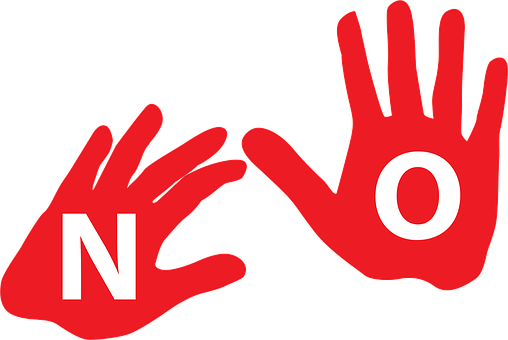 SKAMBA PUIKIAI, BET AŠ NEGALIU MAN GARBĖ, KAD TU MANĘS PAPRAŠEI, BET AŠ NEGALIU TO PADARYTI MAN LABAI GAILA, BET AŠ NEGALIU ŠIUO METU JUMS PADĖTIDEJA, TAM NĖRA GERAS LAIKAS AŠ NEGALIU ŠIUO METU, GALBŪT KITĄ KARTĄ DEJA, TAI NĖRA KAŽKAS, KĄ GALĖČIAU ATLIKTI TIESIOG DABAR AŠ IŠTIESŲ JAUČIUOSI PAGERBTA/-TAS, KAD PAPRAŠEI MANĘS, BET AŠ NEGALIU TAM ĮSIPAREIGOTI ŠIUO METU GAILA, BET NEGALIU TO PADARYTI, GALBŪT KITU METU AČIŪ, KAD PAGALVOJI APIE MANE, BET AŠ NEGALIU NE, AČIŪ Parengė ir iš anglų k. išvertė socialinė pedagogė Jurgita Žinevičienėhttps://i.pinimg.com/originals/37/5a/2e/375a2eb396536144618c6a33e3b773a1.jpg